SHARE YOUR STORY of how a team member made a difference you will never forget! Fill out the form below or visit https://www.tghealthsystem.com/patients-visitors/daisy-award-nomination.Please submit one nomination form per person you'd like to recognize. I would like to thank(Team Member Name) from the	Department.Please describe a specific situation or story that demonstrates how this employee made a meaningful difference:Please tell us about yourself so we may notify you if the employee you nominate is chosen.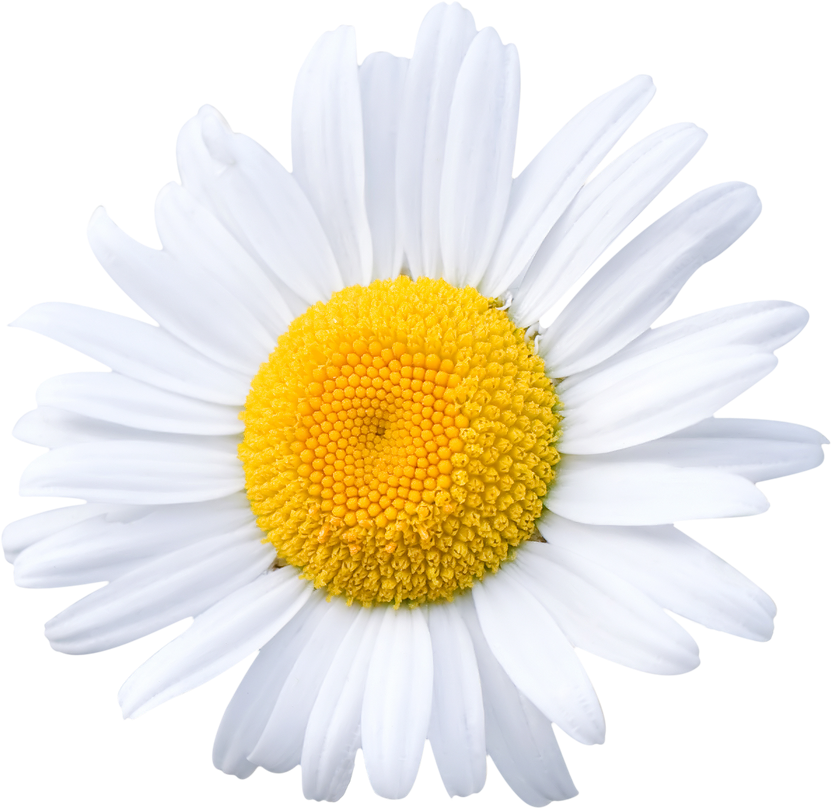 Your Name:  		                                                                                                                       Date of Service:  	                                                                                                              Phone #: 	  Email:  		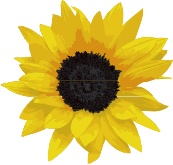 I am a (please check one): 	 Patient 	 Family/Visitor 	 Physician 	 Staff 	 Volunteer 	 RN